TILGANGUR:  SAMEINA GÖGN ÚR FLIPANUM „SAMÞÆTTING“ (GULLINBRÚ ÚTG 3.1 OG SÍÐARI ÚTGÁFUR) FRÁ MÖRGUM SKJÖLUM Í EINA TÖFLUÍTAREFNI : MYNDBÖND Á YOUTUBE: 1 https://www.youtube.com/watch?v=fHFUh6EhBcw   2  https://www.youtube.com/watch?v=_jegiQkyC3s&t=132s Gullinbrú-skjöl sett í eina möppu (helst með engri undirmöppu).  Í þessu dæmi heitir mappan „samþætting“: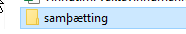 ….og inniheldur 3 Excel skjöl: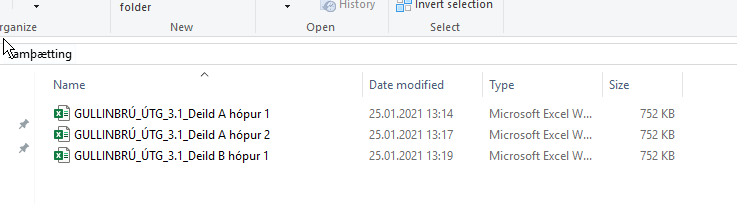 Opna nýtt tómt Excel skjal sem er ekki inni í möppu (úr skrefi 1) og fylgja skrefum 1-7: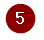 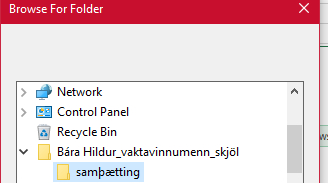 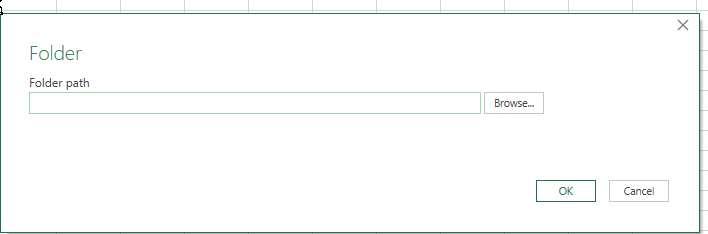 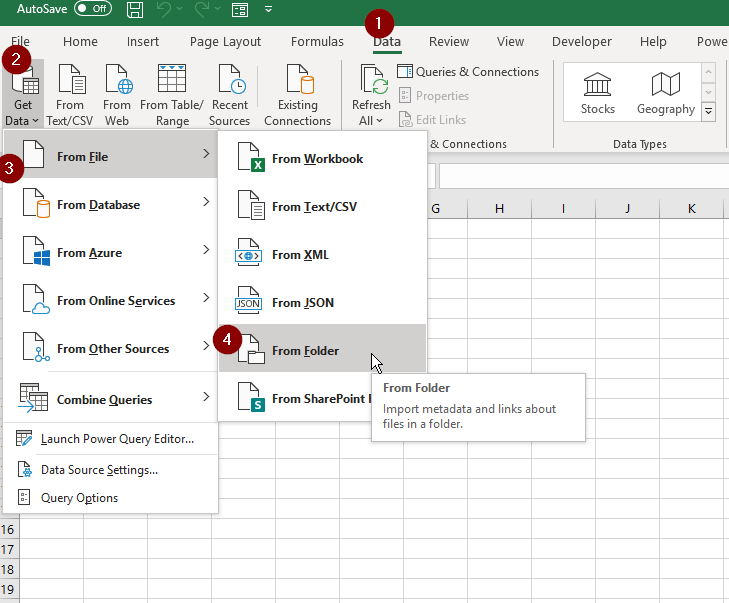 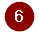 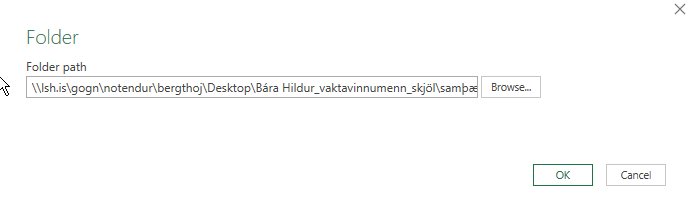 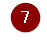 Smellt á „Transform data“: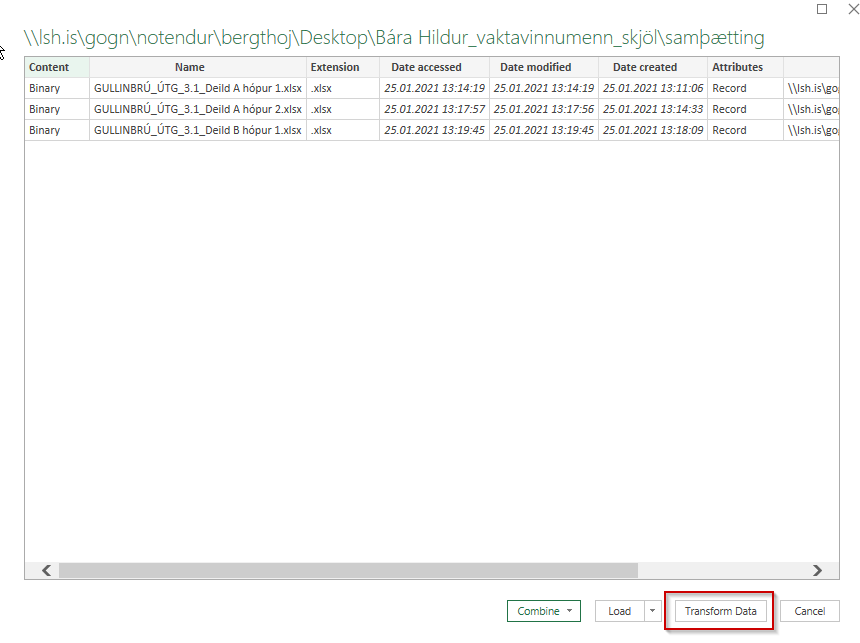 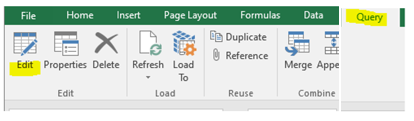 Þá opnast þessi gluggi.  Fylgja skrefum 1-4: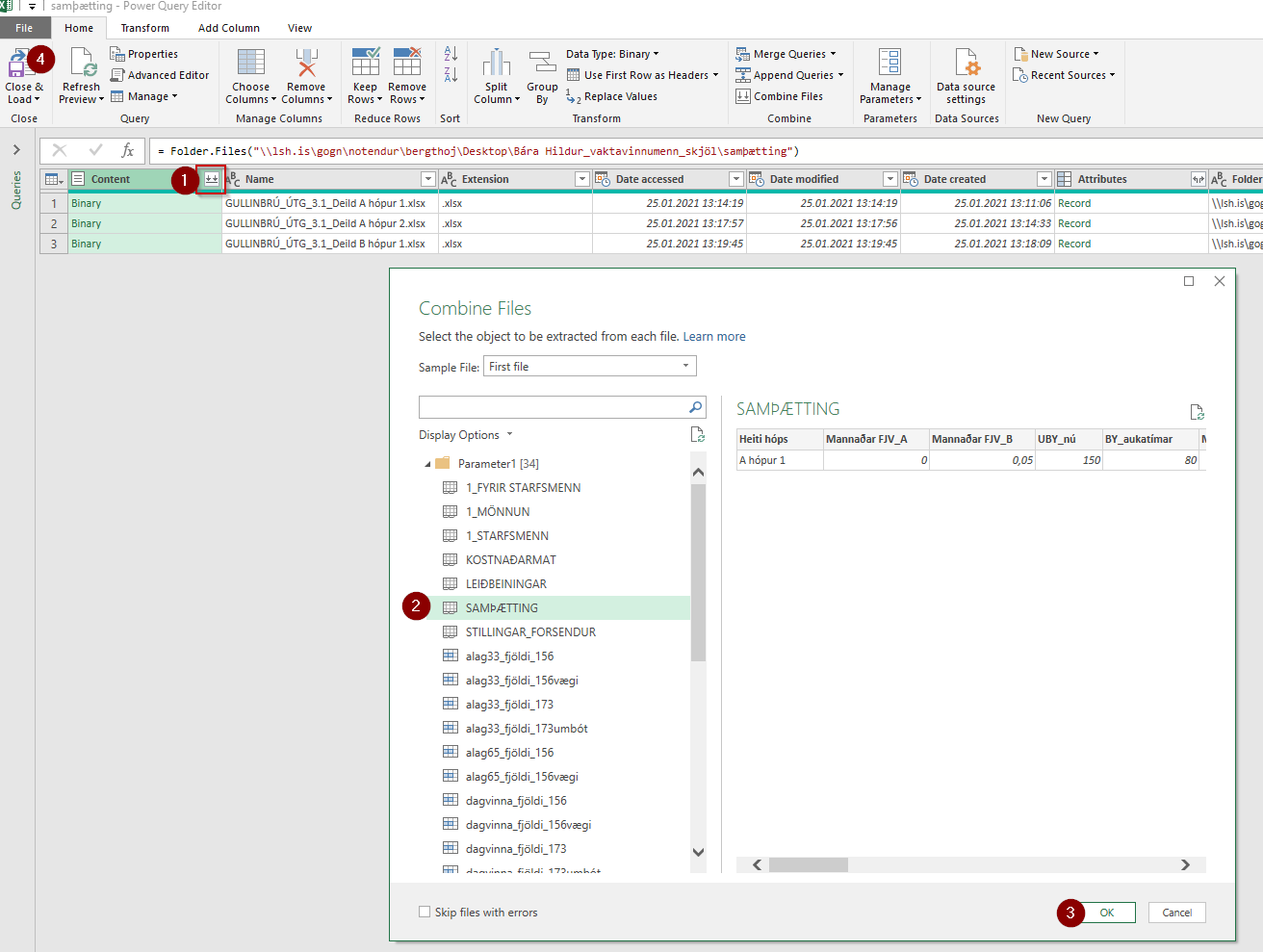 Þá eru gögnin komin saman í eina töflu: (í þessu dæmi gögn úr þremur skjölum => 3 línur)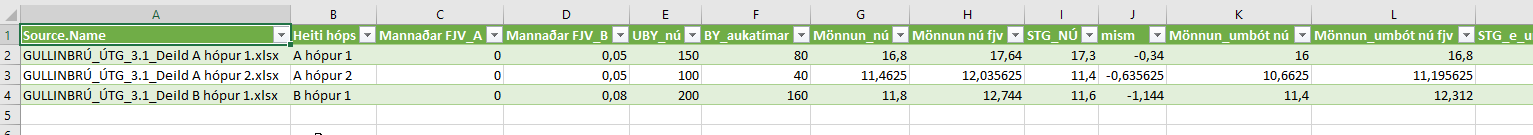 …sem voru í flipanum „SAMÞÆTTING“ úr hverju skjali.  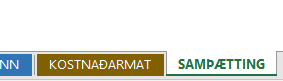 Muna að vista þegar þessu er lokið.